Department of computer Applications .IT-CLUB -TECHNOZIAIT Club TECHNOZIA of the Department Of Computer Applications had conducted a Poster design competition on 9/2/2019 for the II and IV semester  BCA students to enrich their knowledge in the field of IT. It was organized  to identify the hidden talent and extraordinary skills of the students. We got overwhelming response from IV semester BCA students.The number of students who took part in the event are 7, of which six in teams of three and one student  individually participated.The judges for the event  was Dr.Alli.A and Dr.Deepa . They  appreciated all the participants  for their active participation and their creativity. The award winning poster design done by one of the participants is enclosed in this document.The participants details are as follows:1.Team 1 : Mr.Md.Sadiq			 	–  4 BCA ‘A’                  Mr.Mayank  Sekhar  Mishra 	-  4 BCA ‘A’2.Team 2 : Mr.Manish Kumar Verma 		 - 4 BCA ‘A’3.Team 3 : Mr.Mahesh.R 			- 4 BCA ‘A’                  Mr.Arif  Noufal.T			 -  4 BCA ‘A’4.Team 4: Mr.M.Sasithar 			– 2 BCA ‘A’                Mr.Vijay.S  				– 2 BCA ‘A’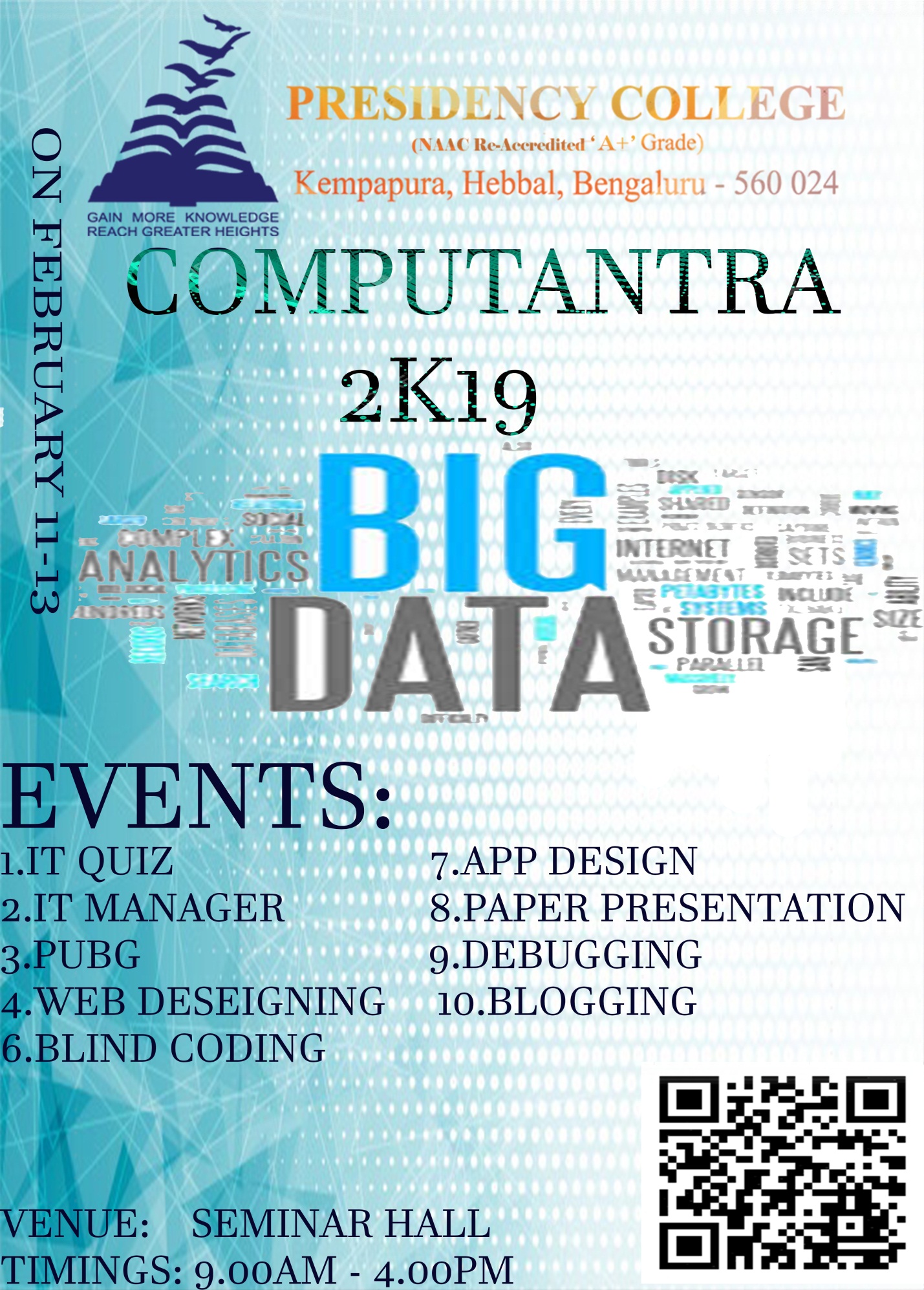 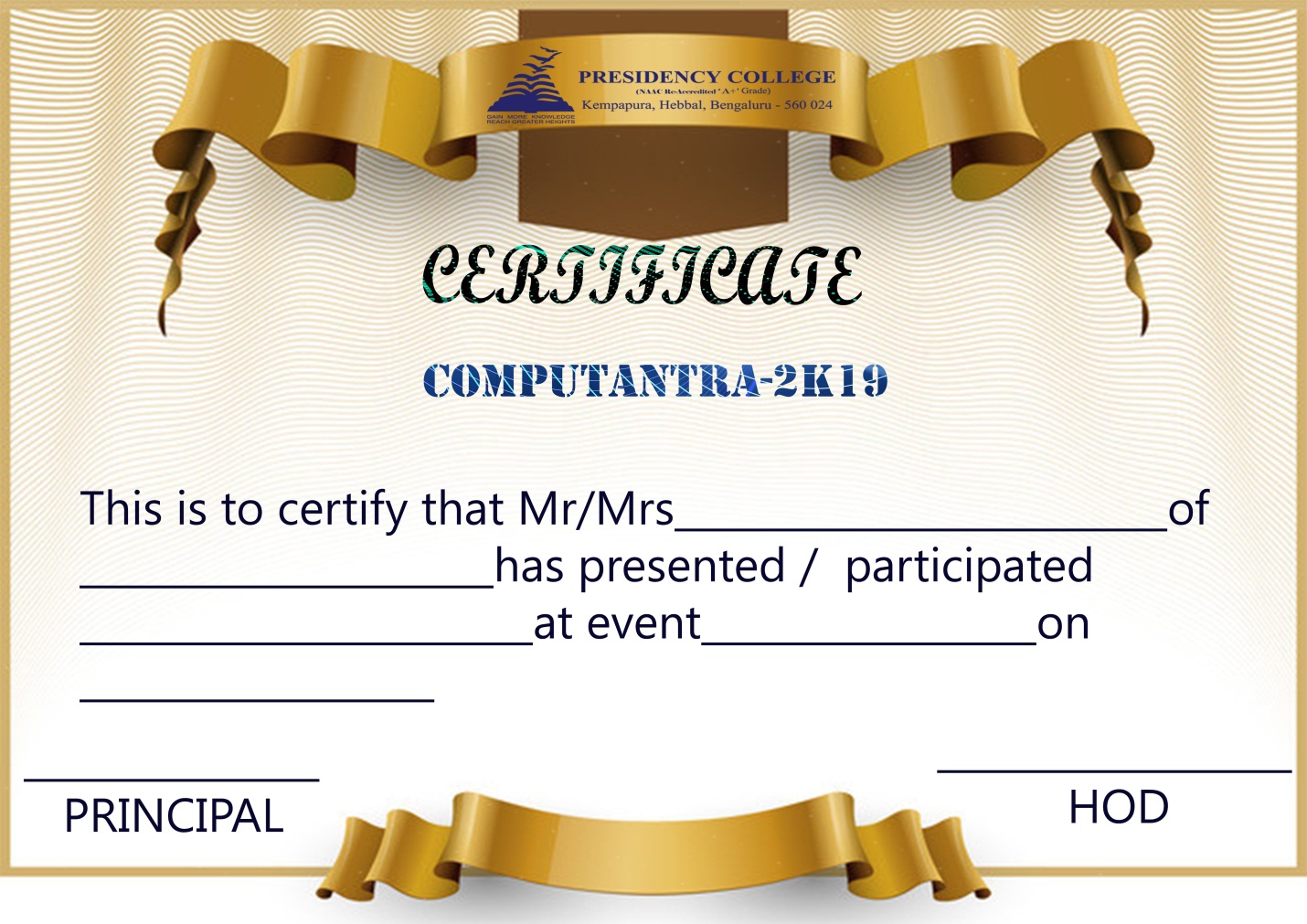 The winners details are as follows:Mr.Mahesh and Arif- IV BCA ‘A’Mr.Sasithar and Vijay-II BCA ‘C’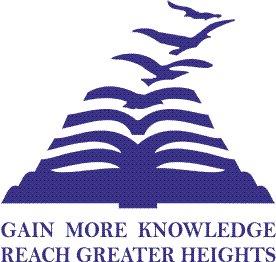 Presidency CollegeReaccredited 'A+' by NAACNIRF Top 100 Ranked CollegeKempapura, Hebbal, Bengaluru – 560024www.presidencycollege.ac.in